					           Załącznik nr 4 do SIWZSZPITAL POWIATOWY W ZAWIERCIU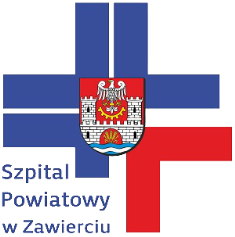 DZP/PN/49/2018Oświadczenie w sprawie przynależności do grupy kapitałowejSkładając ofertę w postępowaniu o zamówienie publiczne prowadzonym w trybie przetargu nieograniczonego na:  „Dostawę odczynników wraz z wydzierżawieniem aparatu analizatora parametrów krytycznych”działając na podstawie art. 24 ust. 11 ustawy z dnia 29 stycznia 2004 roku Prawo Zamówień Publicznych (t.j. Dz. U. 2017r., poz. 1579 ze zm.).a*. oświadczam, że Wykonawca ………………………………………………………………………………………………………………………………..                                                                (wpisać nazwę Wykonawcy)nie należy do grupy kapitałowej, o której mowa w art. 24 ust. 1 pkt 23 ustawy Pzp.b*. oświadczam, że Wykonawca ……………………………………………………………………………………………………………………………..                                                                (wpisać nazwę Wykonawcy)przynależy do grupy kapitałowej, o której mowa w art. 24 ust. 1 pkt 23 ustawy Pzp z Wykonawcą ……………………………………………………………………………………………………………………………………………………………………………………..                                                                (wpisać nazwę Wykonawcy)W załączeniu przedstawiam następujące dowody, że powiązania ze wskazanym Wykonawcą nie prowadzą do zakłócenia konkurencji w postępowaniu o udzielenie zamówienia: …………………………………………………………………….* - niepotrzebne skreślić	 dnia 		     	podpis osoby uprawnionej do składania oświadczeń woli w imieniu Wykonawcyul. Miodowa 14, 42–400 Zawiercie
REGON: 276271110  |  NIP: 649-19-18-293
Certyfikat Jakości ISO 9001:2008, ISO 14001:2004, PN-N 18001:2004tel. (0 32) 67-40-200
www.szpitalzawiercie.pl
 